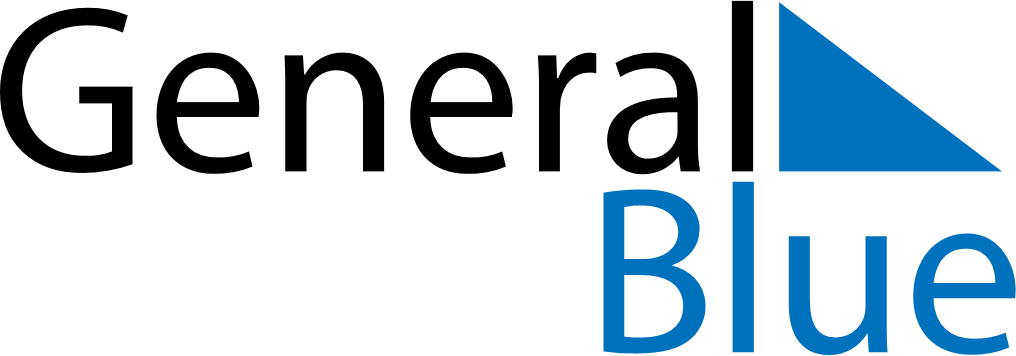 Weekly Meal Tracker February 24, 2020 - March 1, 2020Weekly Meal Tracker February 24, 2020 - March 1, 2020Weekly Meal Tracker February 24, 2020 - March 1, 2020Weekly Meal Tracker February 24, 2020 - March 1, 2020Weekly Meal Tracker February 24, 2020 - March 1, 2020Weekly Meal Tracker February 24, 2020 - March 1, 2020MondayFeb 24TuesdayFeb 25TuesdayFeb 25WednesdayFeb 26ThursdayFeb 27FridayFeb 28SaturdayFeb 29SundayMar 01BreakfastLunchDinner